                                   UNIVERZITA KOMENSKÉHO V BRATISLAVE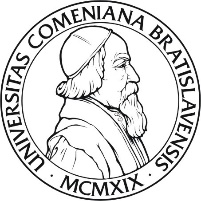                         REKTORÁT                        Oddelenie centrálneho obstarávania zákaziek                                   Šafárikovo námestie 6, P. O. BOX 440, 814 99  Bratislava 1Zákazka „IKT zariadenia - 010“vyhlásená v rámci DNS „IKT pre Univerzitu Komenského v Bratislave – 2021“Vysvetlenie č. 11.Vo Výzve na predloženie ponuky odoslanej 3.5.2021 k predmetu zákazky „IKT zariadenia – 010“ je v bode IV. Administratívne informácie upravená lehota dodania tovaru pri časti 3:Časť 3: do 1 mesiaca od doručenia objednávkyUpravená Výzva na predloženie ponuky sa nachádza v prílohe Vysvetlenia č. 12.Vo Výzve na predloženie ponuky odoslanej 3.5.2021 k predmetu zákazky „IKT zariadenia – 010“  v bode V. Ostatné je upravené označenie častí predmetu zákazky:Verejný obstarávateľ vyžaduje pri častiach 5 a 6 predmetu zákazky v prípade zistenia vady počas záručnej doby riešenie servisnej požiadavky najneskôr nasledujúci pracovný deň. Upravená Výzva na predloženie ponuky sa nachádza v prílohe Vysvetlenia č. 13.V Kúpnej zmluve k predmetu zákazky „IKT zariadenia – 010“ došlo v Čl. V. Podmienky dodania a preberania tovaru k úprave bodu 5.3.: Dodávka požadovaného tovaru sa uskutoční v čase dohodnutom v objednávke, najneskôr do ........ (v zmysle jednotlivých častí uvedených vo Výzve na predloženie ponuky) od doručenia objednávky. Tovar za kupujúceho preberá zodpovedná osoba uvedená v objednávke v súlade s Prílohou č. 3 zmluvy.                                                                                                                                                                                          Upravená Kúpna zmluva sa nachádza v prílohe Vysvetlenia č. 14. V Kúpnej zmluve k predmetu zákazky „IKT zariadenia – 010“ došlo v Čl. VIII. Záruky na tovary v bode 8.1. k úprave záručnej doby na predmet zmluvy:Zmluvné strany sa dohodli, že záručná doba na predmet zmluvy - dodaný tovar je 24 mesiacov odo dňa dodania tovaru (platí pre časti 1, 2, 3 a 4) / 5 rokov odo dňa dodania tovaru (platí pre časti 5 a 6).     									                             Upravená Kúpna zmluva sa nachádza v prílohe Vysvetlenia č. 15.V Kúpnej zmluve k predmetu zákazky „IKT zariadenia – 010“ došlo v Čl. VIII. Záruky na tovary v bode 8.8. k úprave označenia príslušnej časti:Zmluvné strany sa dohodli, že v prípade zistenia vady počas záručnej doby dodávateľ začne s odstraňovaním vady a riešením servisnej požiadavky objednávateľa najneskôr v nasledujúci pracovný deň (požaduje sa pre časť 5 a 6 predmetu zákazky). Upravená Kúpna zmluva sa nachádza v prílohe Vysvetlenia č. 1     ..............................................	        							        Mgr. Martin Dufala, PhD.	             vedúci OCOZ RUK       Prílohy:1. Výzva na predloženie ponuky po vysvetlení   2. Kúpna zmluva po vysvetlení     